Windows MagnifierTo turn on press and hold down the Windows key and the plus key	and	+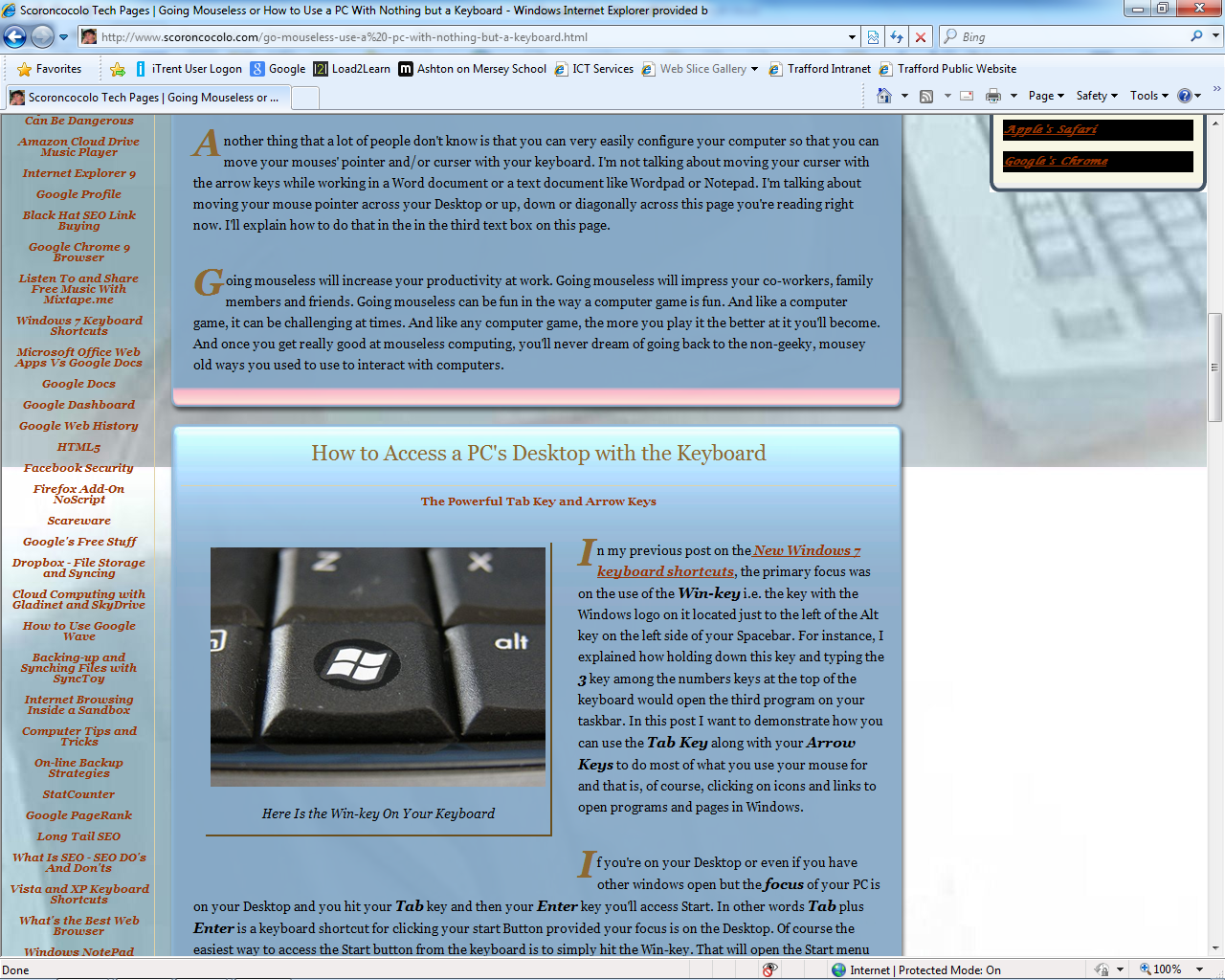 Ctrl and F					full screen modeCtrl and D					docked modeCtrl and L					lens modeCtrl and Alt and R		resize lensCtrl and Alt and I		invert coloursWindows key and + to increase magnificationWindows key and - to decrease magnificationWindows key and Esc to exit magnifier